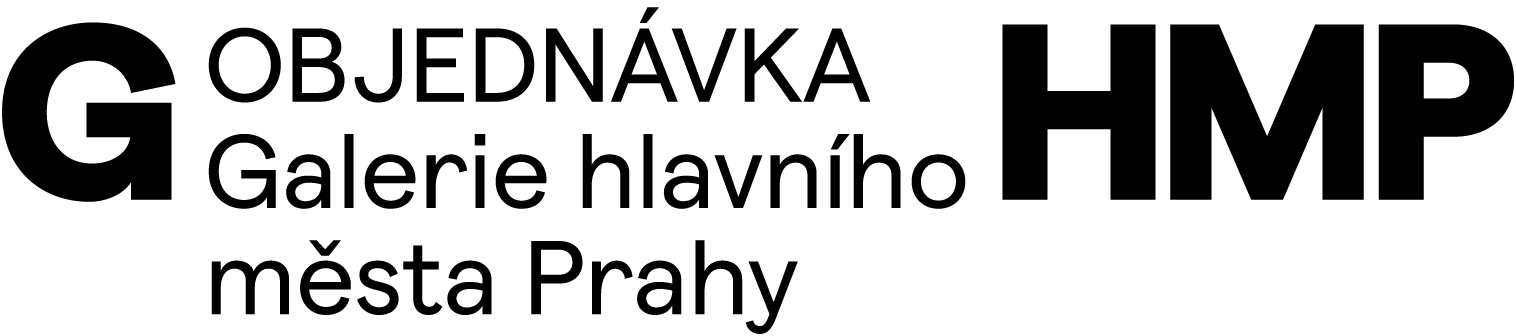 OBJEDNÁVÁME U VÁS vytvoření webové prezentace festivalu Parallels.Zpracování návrhu do webové šablony (Boostrap, webpack, js, …)Příprava jádra systému pro obsluhu webuModul Města - Přidávání měst a anotac, vlastní URL. Pro každé město je pak sestavovánprogram, interpreti atd viz nížeModul Umělci - Přidávání umělců do hromadné databáze (jméno a popis)Modul Dílo - Přidávání děl do hromadné databáze, přiřazení k umělci, doplnění názvu díla,popisu a případně obrázkuModul Program - Zařazení díla do určitého města, přiřazení času a datumuModul Mapa - integrace gmaps API + markery a vlastní popiskyPropojení s API instagram, provázanost mezi funkčnostmiJazykové mutace - možnost přidávat až 10 jazykových mutacíZaškolení používání systémuDODAVATELOBJEDNATELAkcelero s.r.o.Antala Staška 2027/77CZ 140 00 Praha 4IČ 06829554DIČ CZ06829554č. bankovního účtu: xxxxxxGalerie hlavního města PrahyStaroměstské náměstí 605/13CZ 110 00 Praha 1IČ 00064416DIČ CZ 00064416č. bankovního účtu: 2000700006/6000PPF Banka, a.s.V Praze 11. 7. 2022Cena celkem včetně DPH84.700,00 KčPlátce DPHOBJEDNÁVÁSCHVALUJESCHVALUJEMagdalena Juříkováředitelka GHMPKateřina Němcová
Mgr. Marie Foltýnová PhD.
Ing. Eva Koláčkovásprávce rozpočtu